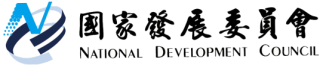 國家發展委員會　新聞稿點子成真，公共政策網路參與五周年!發布日期：109年8月19日發布單位：資訊管理處公共政策網路參與平臺上線服務已5年，提供「提點子」、「眾開講」、「來監督」及「參與式預算」服務，5年來每日平均1萬1千餘人次到訪，民眾對參與平臺整體滿意度達85.9%，顯示各界對本平臺服務的肯定。「提點子」提案數累計9,026則，成案數已達202則，成案經機關研處後，全案參採率19%、部分參採率29%。哪些點子變政策？舉如民眾關心的「對酒駕累犯增設刑法懲罰方式」，已於108年3月26日經立法院三讀通過加重刑罰；寵物飼主建議「寵物鳥搭乘大眾運輸」，經長期監測未發現有感染禽流感之案例，函知各大眾運輸工具主管機關已無須維持禁止旅客攜帶寵物鳥搭乘大眾運輸工具；動保人士關心的「終止神豬重量比賽祭祀」，在民眾自發及不以法律介入宗教前提下，持續由中央及地方政府向寺廟團體及民眾溝通鼓勵採用自然方式飼養的豬隻或替代儀式之祭祀；家長關心的幼兒園增班、育兒百寶箱計畫，則以貼近民意的方式調整為公共托育計畫及準公共化政策托育費用直接補助撥付給家長。部分未成案的提議，如「金紙及香」列為重要無形文化資產及重要文化資產保存、生產0.01%的阿托平(Atropine)抑制近視保護學童視力、「報稅軟體難用到爆」則具體簡化報稅流程並進行跨平臺介面改善，上述提議雖未成案但經機關評估後，仍透由跨部會協作或與多元利害關係人溝通後，加以具體改善落實執行。「眾開講-政策諮詢」為政策型塑過程中，建構政府與公民網路參與及對話機制，由行政院各部會依業務需求主動提出研議中之政策，徵集群眾智慧。「眾開講-政策諮詢」迄今年8月14日有146件政策開放徵詢，近期熱門的政策，如「向山致敬」針對開放山林、簡化申請、設施服務、登山教育及責任承擔等五大主軸，徵集意見；「向海致敬」則就開放海洋、申請出海、設施服務及教育體驗等確保海洋永續發展，進行意見徵詢；「眾開講-法令草案預告」提供完整法令修訂資料，方便民眾參與評論及建議，迄今年8月14日有4,455件法律及法規命令草案預告開放徵詢，各法令主管機關除公告期間適時於平臺回應民眾，並應於法令在公告期結束後14日內綜整回應。開放各界「來監督」政府計畫執行概況，目前開放執行中2,349項計畫之預算達成率及執行進度，俾民眾瞭解計畫施政進程。民眾關心的有長期照顧十年計畫2.0、污水下水道建設計畫、社會住宅興辦計畫等。「參與式預算」為開放人民決定一部分的公共預算支出，提供網實整合及線上投票人別驗證服務，節省機關辦理參與式預算的行政作業並擴大在地民眾參與，如臺南市政府「低碳永續家園」暨「社區為本調適」計畫及南投縣集集鎮八張里-推展公民審議及參與式預算實驗計畫案等，迄今年7月已有13案應用本服務辦理參與式預算。參與平臺並提供跨域合作服務模式，共同推廣及深化網路參與公共政策，迄今有審計部及18直轄市/縣市申請導入，13直轄市/縣市上線。為落實政府開放透明、促進公共參與，參與平臺期許成為以民眾為中心，整合中央與地方的倡議入口平臺。聯絡人：資訊管理處莊明芬副處長辦公室電話：(02) 2316-5300#6802